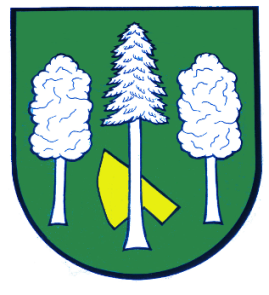 Hlášení ze dne 02. 11. 20221) Hééérečky z Přásek Vás zvou na hru Nízkotučný život – Divadlo o životě s kily navíc, kterou odehrají v neděli 06. 11. 2022 v 15:00 hodin v bývalém kravíně (nyní Jack’s Cowhouse Music Club). Vstupné dobrovolné a občerstvení zajištěno.2) 3. Skautský oddíl Kamzíci Doloplazy Vás srdečně zve na tradiční Country bál, který se bude konat v sobotu 19. 11. 2022 od 20:00 hodinv kulturním domě v Doloplazích u Olomouce. K tanci a poslechu hraje skupina Akvarel, součástí programu je i výuka country tanců a předtančení, které si skauti připravili. Pro návštěvníky je připravena bohatá tombola. Vstupné 90 Kč. 3) Obec Svésedlice Vás srdečně zve na Výlov rybníka dne 05. 11. 2022 od 8:00 hodin u rybníka přímo v obci. Bude probíhat prodej živých ryb a můžete se těšit na rybí speciality.4) Od pondělí 07. do středy 09. 11. 2022 nebude přítomna úřednice na obecním úřadě.